MODULO DI ADESIONE PROGETTO EXTRACURRICULARE “PitturiAmo!” SCUOLA DELL’INFANZIAA.S. 2021/22I sottoscritti signori, in qualità di genitori e/o tutori degli alunni iscritti e frequentanti la sez.        della Scuola dell’Infanzia di codesto IstitutoAUTORIZZANOi propri figli sottoelencati a partecipare al progetto extracurriculare che si terrà il mercoledì dalle ore 13:15 alle ore 14:15, a partire da mercoledì 16 Febbraio 2022.I sottoscritti, consapevoli delle conseguenze amministrative e penali per chi rilascia dichiarazioni non corrispondenti a verità, ai sensi del DPR 245/2000, dichiarano di aver effettuato la scelta/richiesta in osservanza delle disposizioni sulla responsabilità genitoriale di cui agli arrt.316,337 ter e 337 quarter del codice civile, che richiedono il consenso dell’altro genitore. I sottoscritti, contestualmente, autorizzano per i soli fini didattici e divulgativi la rappresentazione video/fotografica del proprio figlio durante i laboratori e la pubblicazione sul sito web ufficiale della scuola e sulla relativa pagina F.B. ufficiale.Messina, lì   /02/2022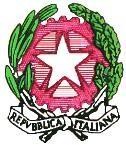 Ministero dell’Istruzione, dell’Università e della Ricerca ISTITUTO COMPRENSIVO STATALE “CANNIZZARO-GALATTI”Via M.Giurba n.2 - 98123 MESSINA - Tel. 090/716398 - Fax 0906415456Distretto Scolastico 029 – Codice Fiscale 80008360838 e-mail: meic86600p@istruzione.it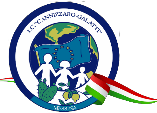 Nome alunno/aFirma del genitore/tutore1234567891011121314151617181920212223